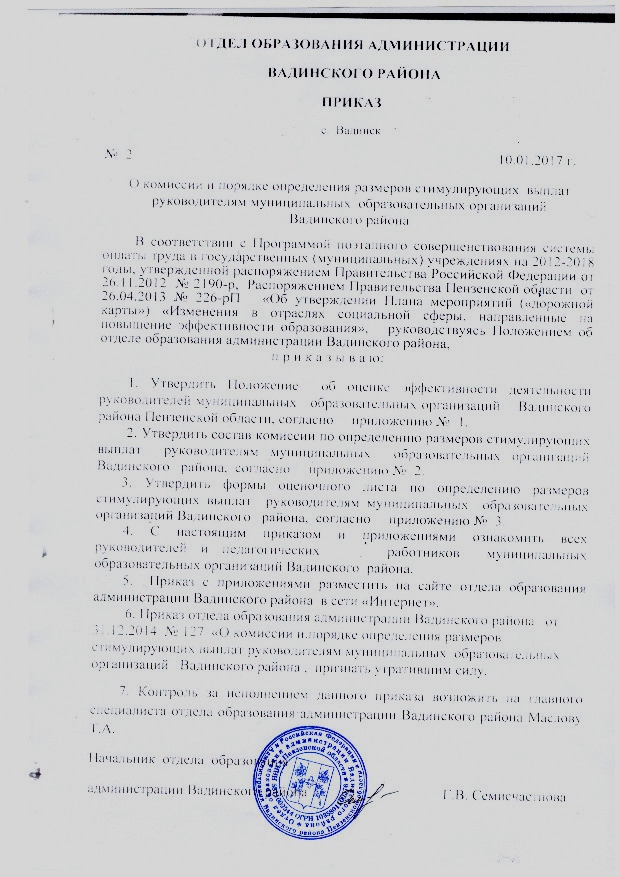  	Приложение № 1	Утверждено приказомначальника отдела образования администрации Вадинского  района от 10.01.2017 № 2Положение об оценке эффективности деятельности руководителей муниципальных  образовательных организаций Вадинского района Пензенской областиОбщие положения1.1 Настоящее Положение об оценке эффективности деятельности руководителей муниципальных образовательных организаций (далее - Положение) определяет порядок и критерии оценки эффективности профессиональной деятельности руководителей муниципальных образовательных организаций ( далее- МОО).1.2 Настоящее Положение разработано в целях повышения качества работы руководителей муниципальных образовательных организаций, развития творческой активности и инициативы при выполнении поставленных задач, успешного и добросовестного исполнения должностных обязанностей эффективного развития управленческой деятельности. Задачи оценки эффективности профессиональной деятельности руководителей:Получение объективных данных о текущем состоянии, а в дальнейшем-динамике успешности, конкурентоспособности деятельности руководителей муниципальных образовательных организаций на основе внешней экспертной оценки деятельности;Выявление потенциала и проблемных направлений для работы по повышению эффективности деятельности руководителей МОО согласно полученным данным;Проведение системной самооценки руководителем МОО собственных результатов профессиональной деятельности.Основания и порядок проведения оценки2.1. Основанием для оценки результативности профессиональной деятельности руководителей муниципальных образовательных  организаций служат ключевые показатели эффективности управления, предоставляемые ежемесячно до 25 числа.2.2. Данные о деятельности МОО позволяют оценить уровень эффективности управления ОО по 10 основным направлениям:1) Эффективность реализации образовательной программы;2) Эффективность инновационной (научной, методической, организационной) деятельности МОО;3) Соответствие деятельности  требованиям законодательства в сфере образования (отсутствие предписаний надзорных органов, объективных жалоб); 4) Функционирование системы государственно-общественного управления; информационная открытость (сайт ОО, размещение протоколов комиссий по распределению стимулирующего фонда на сайте; участие в процедуре независимой оценки качества образования);Удовлетворенность населения качеством предоставляемых услуг дополнительного образования;Реализация мероприятий по профилактике правонарушений у несовершеннолетних;Уровень исполнительской дисциплины;Реализация программ по сохранению и укреплению здоровья детей;Развитие материально-технической базы общеобразовательного учреждения;    10)Эффективность финансово экономической деятельности.2.3. По каждому направлению формируются и утверждаются показатели, позволяющие оценить деятельность руководителя МОО.2.4. Для измерения значения каждого показателя формируются индикаторы, которые позволяют в зависимости от значения показателя присваивать то или иное количество баллов руководителю.2.5. Система показателей качества и результативности труда руководителей  со значениями индикаторов утверждается настоящим Положением.2.6. Для проведения объективной внешней оценки результативности профессиональной деятельности руководителей МОО, отделом по образованию администрации создаётся комиссия, в состав которой входят представители отдела по образованию, представитель районной организации профсоюзов работников образования, представитель общественности.2.7. Председателем комиссии назначается начальник отдела образования.2.8. Комиссия согласовывает решение о назначении и размере стимулирующих выплат открытым голосованием при условии присутствия не менее половины членов состава. Принятое решение оформляется протоколом. На основании данного протокола издается приказ о назначении стимулирующих выплат.2.9. Из списка претендентов на установку стимулирующих выплат за эффективность деятельности руководителя исключается следующие категории руководителей МОО:-проработавшие менее полугода в должности руководителя, кроме назначенных на должность руководителя из числа заместителей директора данной МОО;-имеющие дисциплинарные взыскания;-под руководством которых, организация показала неудовлетворительные результаты в ходе процедур лицензирования, государственной аккредитации (ранее – процедуры аттестации), контроля качества образования.Порядок подачи и рассмотрения апелляции на результаты оценки3.1. В случае несогласия руководителя с оценкой результативности его профессиональной деятельности, данной комиссией, он вправе подать апелляцию.3.2. Апелляция подается в письменном виде на имя председателя комиссии с указанием конкретных критериев и баллов, по которым возникло разногласие, и документальных данных, подтверждающих неправомерность вынесенной оценки.3.3. Апелляция не может содержать претензий к составу комиссии и процедуре оценки.3.4. На основании поданной апелляции председатель комиссии в срок не позднее двух рабочих дней со дня подачи апелляции, созывает для ее рассмотрения заседание комиссии.3.5. В присутствии руководителя, подавшего апелляцию, члены комиссии еще раз проводят проверку правильности оценки, основываясь на представленных документальных данных и при необходимости изменяя ее3.6. Оценка, данная комиссией на основе результатов рассмотрения апелляции, является окончательной и утверждается решением комиссии.3.7. На основании суммарной оценки целевых показателей эффективности и результативности деятельности руководителю МОО, приказом начальника отдела образования ежемесячно устанавливаются стимулирующие выплаты за интенсивность и высокие результаты работы, а также за качество выполняемых работ в размере:для   общеобразовательных организаций Вадинского района -от 50 до 60 баллов - 10%  должностного оклада;от 61 до 70 баллов – 20%  должностного оклада;от 71 до 80 баллов – 30%  должностного оклада;от 81 до 90 баллов – 40%  должностного оклада;от 91 до 100 баллов – 50% должностного оклада.Приложение № 3Утверждена приказомначальника отдела образованияВадинского  районаот  10.01.2017 №2Целевые показатели оценки эффективности деятельности руководителей общеобразовательных организаций Вадинского района (оценочный лист)Форма оценочного листадля руководителя МОУ СОШ  (ООШ)  с.  Вадинск    ф.и.о.за _______________  20 ____ г.Целевые показатели оценки эффективности деятельности руководителейобщеобразовательных организаций Вадинского района (оценочный лист)для   общеобразовательных организаций Вадинского района -от 50 до 60 баллов - 10%  должностного оклада;от 61 до 70 баллов – 20%  должностного оклада;от 71 до 80 баллов – 30%  должностного оклада;от 81 до 90 баллов – 40%  должностного оклада;от 91 до 100 баллов – 50% должностного оклада.Прим.  п.1.11введен по указанию Правительства Пензенской области от 30.03.2015 № 241-АРЦелевые показатели оценки эффективности деятельности руководителей общеобразовательных организаций Вадинского района (оценочный лист)Форма оценочного листадля руководителя МДОУ  детсад «Солнышко»   с.  Вадинск    ф.и.о.за  ____________   20____ г.Целевые показатели оценки эффективности деятельности руководителей муниципальных дошкольных образовательных организаций Вадинского района (оценочный лист)     Для   дошкольных образовательных организаций Вадинского района:от 20 до 30 баллов - 10%  должностного оклада;от 30 до 40 баллов – 20%  должностного оклада;от 40 до 50 баллов – 30%  должностного оклада;от 50 до 60 баллов – 40%  должностного оклада;от 60 и более  баллов – 50% должностного оклада.Целевые показатели оценки эффективности деятельности руководителей образовательных организаций Вадинского района (оценочный лист)Форма оценочного листадля руководителя    с.  Вадинскза  __________________   20 ______ г.Целевые показатели оценки эффективности деятельности руководителей муниципальных  организаций дополнительного образования   Вадинского района                                                    (оценочный лист)Заместитель председателя комиссии -                                                       Маслова Т.В. главный  специалист отдела  образованиясекретарь                                                                                                        Ревдов  А.В.   юрисконсульт отдела  образования                          члены комиссии;  зав.метод.кабинетом                                                                                   Кусакина А.В. председатель РК профсоюза работников народного образования                       Вадинского  района	                                 Сулименко А.В.  гл. бухгалтер отдела образования                                                             Просвирнина О.В.Председатель комиссии                                    начальник  отдела  образования                                                                  Семисчастнова Г.В.№ п\пЦелевые показатели  и критерии деятельности за прошедший и отчетный периоды               Способ оценкиКоличество баллов самооценкиПо решению комиссии1Эффективность реализации образовательной программы  МОУ1.1.Организация предпрофильной подготовки в 9-х классах. Профориентационная работа.Наличие – 1 балл;
1.2.Наличие выпускников ступени основного общего образования, получивших аттестаты особого образцаНаличие – 1 балл;
1.3.Наличие выпускников ступени основного общего образования, получивших справку Наличие – (-1 балл);
1.4.Доля выпускников ступени среднего (полного) общего образования, награжденных медалями «За особые успехи в учении»Наличие – 1 балл;
1.5.Уровень успеваемости выпускников ступени среднего общего образования по результатам ЕГЭ по русскому языкуСредний балл выше  областного                  – 1 балл1.6.Уровень успеваемости выпускников ступени среднего  общего образования по результатам ЕГЭ по математикеСредний балл выше областного – 1 балл1.7Количество выпускников ступени среднего общего образования, получивших по результатам ЕГЭ по предметам 80 и более баллов.Наличие–1 балл  за каждого;1.8.Количество выпускников, имеющих результаты ГИА на «хорошо и отлично»  более 50%                – 3 балла1.9.Доля выпускников ступени среднего  общего образования, получивших справкуНаличие – (-1 балл);
1.10.Наличие обучающихся, подготовленных школой и ставших победителями или призерами предметных олимпиад, научно-практических конференций, творческих конкурсовНа муниципальном уровне – 1 балл;На региональном уровне – 4 балла;На всероссийском или международном уровнях – 5 баллов1.11ДляСОШДоля выпускников 11 кл.   продолживших обучение в образовательных учреждениях высшего образования на территории Пензенской обл.Выше 82,3 %      +  2  баллаМенее  82,3 %      -  2  балла       (сентябрь,  октябрь)1.12.Привлечение и закрепление молодых специалистовДоля педагогов со стажем работы до 5 лет  10% и более – 2 балла1.13.Уровень квалификацииНаличие не менее чем у 80% педработников квалификационных категорий –1балл
Аттестовавшихся педработников  на высшую квалификационную категорию не менее 50% – 4 балла1.14.Профессиональное развитиеУчастие педагогов в конкурсах профессионального мастерства 
На федеральном уровне – 3 балла
На региональном уровне – 2 балла
На муниципальном уровне   -1 балл1.15Организация подготовки к ГИА: число педагогов прошедших специальную курсовую подготовку по ГИА и ЕГЭ1 балл за каждого подготовленного педагога1.16Проведение «пробных экзаменов» по предметам обучения1 балл за каждый предмет2Эффективность инновационной (научной, методической, организационной) деятельности 2.1.Организация и проведение на базе МОУ семинаров, совещаний, конференций и т.п.На муниципальном уровне – 1 балл; на региональном уровне – 2 балла;
2.2.Личное участие руководителя МОУ в профессиональных конкурсах, грантах, проектах, научно-практических конференциях, научной деятельности и их результативностьНа муниципальном уровне – 1 балл; на региональном  уровне – 2 балла;
на федеральном уровне – 3 балла2.3.Наличие и продуктивность реализации образовательной программы и программы развития Наличие программы развития-1 балл
Эффективность реализации программы развития – 1 балл2.4Результаты участия в реализации муниципальных и региональных проектов в сфере  образования.:«Обучение для жизн, PRO- чтение,Танцующая школа, Шахматная школа, Малая Родина, Шесть шагов навстречу, Живи село, движение нового поколения, Мы вместе, История села, Люди, достижения»Муниципальный уровень – 1 баллРегиональный уровень -   2 балла3.Соответствие деятельности МОУ требованиям законодательства в сфере образования3.1.Отсутствие предписаний надзорных органов (по дате регистр вх.документа)1 балл3.2.Отсутствие объективных жалоб1 балл4.Эффективность реализации государственно-общественного характера управления МОО, информационная открытость 4.1.Публичная отчетность            (наличие публичного доклада о                                 деятельности за год)1 балл4.2Самообследование    МОО1 балл4.3.Общественная составляющая управления, функционирование- Совета школы;- родительского комитета;- ассоциации выпускников;- Совета бабушек, дедушек;- Совета отцов и других общественных органовНаличие органа общественного управления МОО, в котором представлены все участники образовательного процесса – 1 балл;
Наличие и активная деятельность органов самоуправления детей-1 балл;
Наличие и активная деятельность  общественных комитетов– 1 балл4.4.Наличие регулярно обновляемого сайта  МООСоответствие информации, размещаемой на сайте, требованиям законодательства – 1 балл Своевременное обновление информации, размещаемой на сайте (не менее 1 раза в неделю) – 1 балл;4.5Наличие позитивных материалов в СМИ о деятельности учрежденияНа муниципальном уровне  - 1 балл;На уровне области              – 2 балла;На федеральном уровне    – 3 балла;4.6Работа  с широким кругом социальных партнеровОтсутствие социального партнерства – 0 баллов;
Разработана программа взаимодействия или составлен план совместных действий, наличие положительных результатов взаимодействия с социальными партнерами:С одним 1 балл,    двумя – 2 балла;5Удовлетворенность населения качеством предоставляемых услуг дополнительного образования5.1.Удовлетворенность участников образовательного процесса качеством образования в образовательной организацииНаличие мониторинга качества образования – 3 балла. Степень удовлетворенности по результатам мониторинга высокая -3 балла, средняя – 2 балл, низкая – 0 баллов.Наличие обоснованных жалоб на качество образования – (-1) балл за каждую; Наличие предписаний контрольно-надзорных органов на качество образования – (-3) балла; 6Реализация мероприятий по профилактике правонарушений у несовершеннолетних6.1.Отсутствие негативных проявлений4 балла6.2.Наличие положительной динамики снижения негативных проявлений среди обучающихся, разработанной и реализуемой системой мер, применяемых в учреждении2 балла6.3.Отрицательная динамика негативных проявлений среди обучающихся и неэффективность мер по предупреждению безнадзорности и правонарушений несовершеннолетних;
Положительная динамика негативных проявлений среди обучающихся и неэффективность мер по предупреждению безнадзорности и правонарушений несовершеннолетних;0 баллов
-2 балла6.4.Организация работы с семьями (наличие программ работы с семьями, находящимися в СОП)0-3 баллов6.5.Организация работы с учащимися, состоящими на учете ВШУ, КДН и ЗП, шефов-наставников, наличие индивидуальных планов работы0-3 баллов6.6Доля подростков ( их законных представителей) давших письменное согласие на проведение мед. освидетельствования на раннее выявление употребления психоактивных веществ без назначения врача к общему числу подростков школы.Выше  50 %      +  2  баллаМенее   50  %      -  2  балла7Уровень исполнительской дисциплины7.1.Уровень исполнительской дисциплины руководителя (своевременное представление  информации, качественное ведение документации)Высокий – 4 балла
Хороший – 2 балла
Средний или низкий – 0 баллов7.2.Своевременное предоставление информации учредителю для последующего размещения на сайте администрации района– 1 балл;7.3.Отсутствие дисциплинарных взысканий у руководителя  МОУНаличие дисциплинарных взысканий                –   -20 баллов8Эффективность обеспечения условий, направленных на здоровьесбережение и безопасность участников процесса8.1.Безопасность участников образовательного процессаНаличие предписаний– (-1 балл);
Отсутствие травматизма среди обучающихся и работников во время образовательного процесса – 2 балла8.2.Планирование здоровье  сберегающих   мероприятийНаличие программы развития здоровье сберегающих технологий, пропаганды здорового образа жизни – 1 балл8.3.Планирование мероприятий по организации круглогодичного оздоровления, отдыха и труда обучающихсяОрганизация лагерей с дневным пребыванием – 1 балл
Организация трудоустройства несовершеннолетних – 1 баллУровень организации каникулярного отдыха (% охвата от общей численности учащихся)До 60% – 1балл;60-80% - 2 балла;80% и выше – 3 балла8.4.Проведение практических мероприятий, формирующих способность обучающихся и педагогов к действиям в экстремальных ситуацияхОтсутствие замечаний со стороны ГО и ЧС, органов ГПН – 1 балл
Наличие замечаний со стороны ГО и ЧС, органов ГПН – (-1 балл)8.5.Организация  двухразового питанияНаличие  -                      2  баллаСоблюдение норм питания (наличие замечаний СЭС )        –  -1 балл9Развитие материально-технической базы   МОУ9.1.Совершенствование материально-технической базы за отчетный период2 балла9.2.Обеспечение комфортных санитарно-бытовых условий1 балл9.3.Оборудование, поставленное за счёт средств бюджета, не используется спустя 1 мес.с момента поставки в МОУ(-3) балла9.4.Эстетические условия, оформление школы, кабинетов, наличие ограждения и состояние пришкольной территории1 балл9.5Наличие и эффективное использование  катка  Наличие                   2    баллаОтсутствие             -2 балла9.6Наличие и эффективное использование   теплиц  Наличие                   2    баллаОтсутствие             -2 балла9.7Обеспечение собственной с \ х продукцией  столовой  МОО  на 100  %Наличие                   5    балловОтсутствие             -5   баллов9.8Реализация выращенной   с \ х  продукции, за каждые   500 руб.  Наличие                   2    баллаОтсутствие             -2 балла10Эффективность финансово-экономической и имущественной деятельности 10.1.Выполнение мероприятий по энергосбережениюПоложительная динамика расходования объемов потребления всех видов                                                                                           энергии –   1 балл. Отрицательная динамика     - 1 балл10.2Своевременное предоставление первичной документации для осуществления бухгалтерского учета. Контроль за своевременным и правильным  ведением отчетности.                                                2  баллаНаличие нарушений             -2 баллаОбщая сумма балловПодпись руководителяРазмер надбавки к должностному окладу1.11Доля выпускников 11 кл. .  продолживших обучение в образовательных учреждениях высшего образования на территории Пензенской обл.Выше 82,3 %      +  2  баллаМенее  82,3 %      -  2  балла     6.6Доля подростков ( их законных представителей) давших письменное согласие на проведение мед. освидетельствования на раннее выявлениеупотребления психоактивных веществ без назначения врача к общему числу подростков школы.Выше  50 %      +  2  баллаМенее   50  %      -  2  балла № п\пЦелевые показатели и критерии деятельности  за прошедший и отчетный  периоды        Способ оценкиколичество балловсамооценкиПо  решению комиссии1Эффективность образовательно-воспитательного процесса1.1.Положительная динамика или сохранение стабильно высокого показателя количества дней пребывания ребёнка в ДОУ: 70%-80% - 1 балл;80% и выше -2 балла;1.2.Организация и участие  воспитанников в спортивных соревнованиях, конкурсах, фестивалях и др.: на муниципальном уровне 1 балл; на уровне области (зональном уровне) – 3 балла; 1.3Наличие не менее чем у 50 % педагогических работников  квалификационных категорий 2 балла1.4.Доля педагогических работников, прошедших обучение на курсах повышения квалификации в объёме не менее 72 часов: от 10% до 20% от общего числа – 1 балл; 20 % и более – 2 балла1.5.Результативность участия педагогических работников в конкурсах профессионального мастерства: участие на муниципальном уровне –1 балл;  наличие победителей – 2 балла, участие на областном уровне – 3 балла, наличие победителей на областном уровне и выше – 5 баллов2Эффективность использования современных технологий в образовательном процессе2.1.Организация и проведение на базе МОУ семинаров, совещаний, конференций и т.п.На муниципальном уровне – 1 балл; на региональном уровне – 2 балла;2.2Личное участие руководителя МОУ в профессиональных конкурсах, грантах, проектах, научно-практических конференциях, научной деятельности и их результативностьНа муниципальном уровне – 1 балл; на региональном  уровне – 2 балла; на федеральном уровне  3 балла2.3Наличие и продуктивность реализации образовательной программы и программы развития Наличие программы развития-1 балл Эффективность реализации программы развития - 1 балл2.4Результаты участия в реализации муниципальных и региональных проектов в сфере  образования.Муниципальный уровень – 1 балл3.Соответствие деятельности МОУ требованиям законодательства в сфере образования3.1.Отсутствие предписаний надзорных органов1 балл3.2.Отсутствие объективных жалоб1 балл4.Эффективность реализации государственно-общественного характера управления МОО, информационная открытость 4.1.Публичная отчетность(наличие публичного доклада о  деятельности за год)1 балл4.2.Инвестиционная привлекательность (привлечение внебюджетных средств)Привлечение внебюджетных средств, в зависимости от суммы, без учёта родительской платы -0-4 балла 4.3.Наличие регулярно обновляемого сайта  МДОУСоответствие информации, размещаемой на сайте, требованиям законодательства – 1 балл Своевременное обновление информации, размещаемой на сайте (не менее 1 раза в неделю) – 1 балл;4.4Наличие позитивных материалов в СМИ о деятельности учрежденияНа муниципальном уровне  - 1 балл; на уровне области              – 2 балла;  на федеральном уровне    – 3 балла;5Удовлетворенность населения качеством предоставляемых услуг дополнительного образования5.1.Удовлетворенность участников образовательного процесса качеством образования в образовательной организацииНаличие мониторинга качества образования – 3 балла. Степень удовлетворенности по результатам мониторинга высокая -3 балла, средняя – 2 балл, низкая – 0 баллов.Наличие обоснованных жалоб на качество образования – (-1) балл за каждую; Наличие предписаний контрольно-надзорных органов на качество образования – (-3) балла; 6Реализация мероприятий по профилактике правонарушений у несовершеннолетних6.4.Организация работы с семьями (наличие программ работы с семьями, находящимися в СОП)0-3 баллов7.Эффективность управленческой деятельности7.1.Наличие публичного отчёта на сайте учреждения о деятельности учреждения за год, включая информацию о расходовании внебюджетных средств 1 балл7.2Самообследование   МОО1 балл7.3.Наличие органа самоуправления образовательного учреждения, участниками которого являются педагоги, а также родители  1 балл7.4.Инвестиционная привлекательность (привлечение внебюджетных средств)Привлечение внебюджетных средств, в зависимости от суммы (без учёта родительской платы)     0-4    балла 7.5.Отсутствие обоснованных обращений родителей  по поводу конфликтных ситуаций 2 балла8.Эффективность обеспечения условий, направленных на здоровьесбережение и безопасность участников образовательного процесса8.1.Наличие в образовательной  организации  программы, пропагандирующей здоровый образ жизни 2 балла8.2.Отсутствие предписаний, замечаний и обоснованных жалоб в части организации охраны жизни и здоровья обучающихся и сотрудников, не связанных с капитальным вложением средств 2   балла8.3.Снижение или стабильно низкий уровень заболеваемости воспитанников: 	3   балла8.4.Отсутствие травматизма среди воспитанников и работников учреждения во время образовательно-воспитательного процесса 2 балла8.5.Отсутствие замечаний и обоснованных жалоб к организации и качеству питания, в том числе к соблюдению норм   питания 2 балла9.Эффективность финансово-экономической и имущественной деятельности 9.1.Выполнение мероприятий по энергосбережениюПоложительная динамика расходования объемов потребления всех видов энергии   1 балл.Отрицательная динамика  - 1 балл9.2Своевременное предоставление первичной документации для осуществления бухгалтерского учета. Контроль за своевременным и правильным  ведением отчетности.             2  баллаНаличие нарушений -2 балла9.4Оборудование, поставленное за счёт средств бюджета, не используется спустя месяц с момента поставки в учреждение - 3 балла10.Уровень исполнительской дисциплины10.1Уровень исполнительской дисциплины руководителя (своевременное представление  информации, качественное ведение документации)Высокий – 4 балла
Хороший – 2 балла
Средний или низкий – 0 баллов10.2Своевременное предоставление информации учредителю для последующего размещения на сайте администрации района                  1 балл;10.3Отсутствие дисциплинарных взысканий у  руководителя Наличие дисциплинарных взысканий –   -20 баллов.11.Развитие материально-технической базы общеобразовательного учреждения11.1Совершенствование материально-технической  базы за отчетный период0-3   балла11.2Обеспечение комфортных санитарно-бытовых условий1 балл11.3Эстетическое оформление и благоустройство закреплённой территории1 баллОбщая сумма балловПодпись руководителяРазмер надбавки к должностному окладу№ п\пЦелевые показатели  и критерии деятельности за прошедший и отчетный периоды        Способ оценкиколичество баллов1Эффективность реализации образовательной программы  ДО1.1.Результативность обеспечения повышения уровня подготовки обучающихся (выполнение контрольно-переводных нормативов, спортивных разрядов) за отчётный период: массовые разряды (не менее 5 учащихся) – 1 балл;1 разряд: наличие – 1 балл, 3 и более – 2 балла; КМС: наличие – 3 балла, 2 и более – 4 балла1.2.Наличие победителей, призёров(обучающихся, команд обучающихся) в конкурсах, фестивалях, соревнованиях и т.д.:Наличие на муниципальном уровне- 1 балл;Наличие 2 и более - 2 балла;на зональном уровне   3 балла;Наличие на всероссийском уровне- 4 балла;1.3Охват учащихся старше 14 лет от общего числа занимающихся в объединения:От15% до 25% - 1 балл;От 25% до 35% -  2 балла;35% и выше – 3 балла;1.4Сохранность контингента обучающихся в группах образовательной организации в течение учебного года:От 80% до 90% - 1 балл;Свыше 90%     - 2 балла; 1.5.Уровень квалификацииНаличие не менее чем у 50% пед- работников квалификационных категорий – 3 балла1.6.Повышение квалификацииДоля педагогических работников, прошедших обучение на курсах повышения квалификации в течение последних 3 лет в объеме не менее 72 часов:  от 10% до 20% - 1 балл; 20% до 30% - 2 балла; свыше 30% - 3 балла; в объёме 108 часов – 2 балла за каждого;1.7.Профессиональное развитиеУчастие педагогов в конкурсах профессионального мастерства -На федеральном уровне – 5 баллаНа областном уровне – 4 баллаНа муниципальном уровне -2 1.8.Благоприятный психологический климат в коллективе (стабильный коллектив, отсутствие обоснованных жалоб со стороны педагогов, родителей, обучающихся)Наличие обоснованных жалоб со стороны педагогов, родителей, обучающихся – -1 балл за каждую1.9.Удовлетворенность участников образовательного процесса качеством образования в образовательной организацииНаличие мониторинга качества образования – 3 балла. Степень удовлетворенности по результатам мониторинга высокая -3 балла, средняя – 2 балл, низкая – 0 баллов.Наличие обоснованных жалоб на качество образования – (-1) балл за каждую;    Наличие предписаний контрольно-надзорных органов на качество образования – (-3) балла; 2Эффективность инновационной (научной, методической, организационной) деятельности    2.1.Организация и проведение на базе МОО соревнований, семинаров, совещаний, и т.п.На муниципальном уровне – 1 балл; на зональном уровне – 3 балла;2.2.Личное участие руководителя в профессиональных конкурсах, грантах, проектах, научно-практических конференциях, и их результативностьНа муниципальном уровне – 1 балл; на областном уровне – 2 балла;на федеральном уровне – 3 балла2.3.Продуктивность реализации образовательной программы  муниципального образовательного учреждения  Эффективность реализации программы (организация выставок достижений воспитанников, отчётных выступлений, концертов):  на муниципальном уровне – 1 балл; на зональном – 2, на областном уровне – 3 балла2.4.Инвестиционная привлекательность (привлечение внебюджетных  средств)Привлечение внебюджетных средств, в зависимости от суммы                    0-4балла 3.Соответствие деятельности МОУ требованиям законодательства в сфере образования3.1.Отсутствие предписаний надзорных органов1 балл3.2.Отсутствие объективных жалоб1 балл4.Эффективность управления МОО,Информационная открытость4.1.          Публичная отчетностьНаличие публичного доклада о деятельности за год-1 балл;4.2         Самообследование  МОО                     1 балл4.3Общественная составляющая управленияНаличие органа общественного управления, в котором представлены все участники образовательного процесса – 3 балла; Наличие и активная деятельность органов самоуправления детей – 3 балла;4.4.Наличие регулярно обновляемого сайта муниципального образовательного учрежденияСоответствие информации, размещаемой на сайте, требованиям законодательства – 1 балл Своевременное обновление информации, размещаемой на сайте (не менее 1 раза в неделю) – 1 балл;4.5Наличие позитивных материалов в СМИ о деятельности учрежденияНа муниципальном уровне  - 1 балл;На уровне области – 2 балла;На федеральном уровне – 3 балла;5Удовлетворенность населения качеством предоставляемых услуг дополнительного образования5.1.Удовлетворенность участников образовательного процесса качеством образования в образовательной организацииНаличие мониторинга качества образования – 3 балла. Степень удовл-ти по результатам мониторинга высокая -3 балла, средняя – 2 балл, низкая – 0 баллов.Наличие обоснованных жалоб на качество образования – (-1) балл за каждую; Наличие предписаний контрольно-надзорных органов на качество образования – (-3) балла;        6Эффективность обеспечения условий, направленных на здоровье сбережение и безопасность участников образовательного процесса6.1.Безопасность участников образовательного процессаНаличие предписаний ГПН, СЭС -2 балла;Отсутствие травматизма во время образовательного процесса – 2 балла6.2.Планирование здоровье сберегающих мероприятийНаличие здоровье сберегающих технологий, пропаганды здорового образа жизни – 2 балла6.3.Проведение практических мероприятий, формирующих способность обучающихся и педагогов к действиям в экстремальных ситуацияхОтсутствие замечаний со стороны ГО и ЧС, органов ГПН – 2 балла, Наличие замечаний со стороны ГО и ЧС, органов ГПН – (-1) балл7.Уровень исполнительской дисциплины7.1.Уровень исполнительской дисциплины руководителя (своевременное представление  информации, качественное ведение документации)Высокий – 4 балла
Хороший – 2 балла
Средний или низкий – 0 баллов7.2.Своевременное предоставление информации учредителю для последующего размещения на сайте администрации района                        1 балл7.3.Отсутствие дисциплинарных взысканий у руководителя Наличие дисциплинарных взысканий       -20 баллов8Реализация мероприятий по профилактике правонарушений у несовершеннолетних8.1.Отсутствие негативных проявлений4 балла8.2.Наличие положительной динамики снижения негативных проявлений среди обучающихся, разработанной и реализуемой системой мер, применяемых в учреждении2 балла9Развитие материально-технической базы   МОУ9.1.Совершенствование материально-технической базы за отчетный период2 балла9.2.Обеспечение комфортных санитарно-бытовых условий1 балл9.3.Эстетические условия, оформление школы, кабинетов, наличие ограждения и состояние пришкольной территории1 балл10Эффективность финансово-экономической и имущественной деятельности 10.1.Выполнение мероприятий по энергосбережениюПоложительная динамика расходования объемов потребления всех видов    энергии –   1 балл.Отрицательная динамика     - 1 балл10.2Своевременное предоставление первичной документации для осуществления бухгалтерского учета. Контроль за своевременным и правильным  ведением отчетности 2  балла Наличие нарушений -2 балла